 	Dumfries and Galloway Council 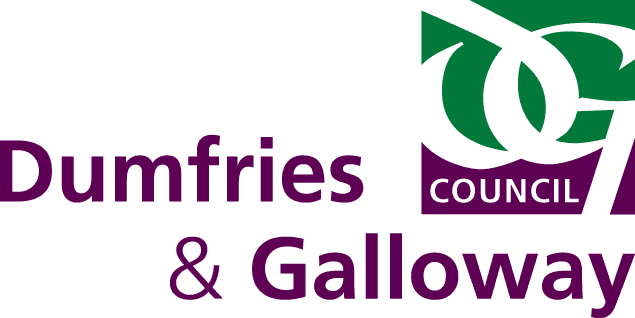 Dairy Production Holding Information FormTrading Name:  Address: Contact Name:  Telephone:   Email: Number of milk producing animals & species :Daily Litreage :Purchaser:Collection Interval : Methods of identifying animals undergoing treatment: Location of Isolation Pen:Return to :	Environmental Health, Militia House,  English Street, Dumfries, DG1 2HREmail: environmentalhealth@dumgal.gov.uk 			February 2024CowsSheepGoatsBuffaloDailyEvery other dayOtherPlease specifyPREMISES & EQUIPMENTDESCRIPTIONNumber & size of bulk tank/tanksType of milking parlour, byre - SizeCubicle accommodation & number				Type of beddingMilk Quality Results- Please provide detailsLast monthly average milk quality results(‘000)Somatic Cell countBactoscanMILKINGIdentification of milking animals:Ear Tags, Collars, Freeze brand etcDescription:Teats etc. cleaned before milking – methods used: Names & Manufacturer of chemicals used:Use of teat dips/sprays after milking:Names & Manufacturer of chemicals used:Description and Location of Facilities for washing hands/arms:	  Wash Hand BasinHot and cold running water	Foremilk Checked:Yes / NoMethod of removal of abnormal milk from system:First Aid equipment available and location:Name & address of Vet:Method of Washing / SterilisingCIP Hand Steam ChemicalsCIP Hand Steam ChemicalsCIP Hand Steam ChemicalsCIP Hand Steam ChemicalsNames & Manufacturer of chemical used – Parlour:Names & Manufacturer of chemical used – Bulk Tank:Hot / cold wash intervals – Parlour:Hot / cold wash intervals – Bulk Tank:Use of milk stone remover:Names & Manufacturer of chemicals used:Yes / NoYes / NoYes / NoYes / NoWater Supply typesPlease specifyPlease specifyPlease specifyPlease specifyWater supply:Mains PrivateTreatedUntreatedBulk Tank/Parlour washing: MainsPrivateTreatedUntreatedExternal  Surfaces :MainsPrivateTreatedUntreatedPlate Cooler:MainsPrivateTreatedUntreated